基本信息基本信息 更新时间：2024-04-23 17:01  更新时间：2024-04-23 17:01  更新时间：2024-04-23 17:01  更新时间：2024-04-23 17:01 姓    名姓    名王鹏宇王鹏宇年    龄25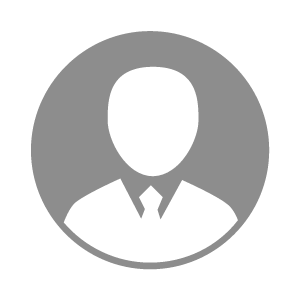 电    话电    话下载后可见下载后可见毕业院校河南农业大学邮    箱邮    箱下载后可见下载后可见学    历硕士住    址住    址河南河南期望月薪10000-20000求职意向求职意向养禽技术员,饲料研发专员,饲料加工人员养禽技术员,饲料研发专员,饲料加工人员养禽技术员,饲料研发专员,饲料加工人员养禽技术员,饲料研发专员,饲料加工人员期望地区期望地区郑州市|武汉市|长沙市|成都市|青岛市郑州市|武汉市|长沙市|成都市|青岛市郑州市|武汉市|长沙市|成都市|青岛市郑州市|武汉市|长沙市|成都市|青岛市教育经历教育经历就读学校：河南农业大学 就读学校：河南农业大学 就读学校：河南农业大学 就读学校：河南农业大学 就读学校：河南农业大学 就读学校：河南农业大学 就读学校：河南农业大学 工作经历工作经历自我评价自我评价其他特长其他特长